وزارة التعليم العالي والبحث العلمي				المادة: الأدب الأندلسي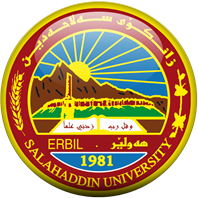 جامعة صلاح الدين- أربيل					المرحلة: الثالثةكلية التربية/ شقلاوة 						الوقت: ساعتانقسم اللغة العربية	                                                    السنة الدراسية 2021- 2022               التاريخ:  29/  5 /  2022أسئلة الامتحانات النهائية- الكورس الثاني- الدور: (		)           س1: ضع علامة (√) أو (X) أمام العبارات الآتية :                                                         (10 درجات)                                                                                  1-	اتصف الأدب الأندلسي بأنه كان غير مقيد بالأساليب والفنون التقليدية الشائعة. خطأ2-	مرّ الأدب الأندلسي بطور واحد. خطأ3-     على عكس الخلفاء العباسيين، لم يشجع الخلفاء والأمراء الأندلسيون شعراء بلادهم . خطأ4-	تأثر الشعراء الأندلسيون بالشعراء العباسيين المحدثين. صح5-	كانت القصيدة الأندلسية تؤسس صور الشوق والحنين لدى المهاجرين العرب. صح .....................................................................................................................س2: اِملأ الفراغات الآتية بما يناسبها:                                                              (10 درجات)                                                                                                                   شهاب الدين العزازي ، و ابن سناء الملك ، و يحي القرطبي،  و المعتضد بن العباد.بن سناء، و صفي الدين ،وشهاب الدين العزازي.النثر التأليفي، و النثر الخالص.ابن برد الاصغر، وابن دراج القسطلي......................................................................................................................س3: أجب عما يأتي:                                                                                   (20 درجة)                                                                                                                        أكتب نونية (إبن زيدون) ثم حللها تحليلا نقديا.                                                      (10 درجات)  قال في نونيته الشهيرة التي مطلعها : أضحى التنائي بديلاً من تدانينا          ونابَ عن طيبِ لقيانا تجافينا  الصورة في هذه القصيدة تقوم على التعارضات والتضادات بين معنى ومعنى آخر يعارضه ويضادّه كما في (التنائي) و(التداني) و(لقيانا)و(تجافينا): إن الزمان الذي ما زال يضحكنا               أنساً بقربهم قد عاد يبكينا فقد قامت هذه الصورة على المطابقة اللفظية تارةً بين (يضحكنا) و(يبكينا) لتصوير حالتيْن مختلفتيْن من العلاقة.فإن الصور الأخرى قامت على استعارة بعض خصائص الطبيعة في إيضاح المعنى: وإذْ هَصَرْنا فنونَ الوصلِ دانيةً            قطافُها فجنينا منه ما شيئنا فالهَصْرُ والجَنِي والقطوف الدانية، من الفاظ الطبيعةِ، فجعلَ عشيقتهُ كأنها غصن محمل بالثمار وهو يجذبه ليقطف منه الثمار، كناية عن أيامِ الوصل. ياروضةً طالما أجنتْ لواحظَنا             ورداً جلاهُ الصِّبا غَضَّاً ونسرينا  فالروضة والجني والورد والنسرين كلها من الطبيعة التي استعارها ابن زيدون لإظهار جمال معشوقته، وهو أسلوب لتخييل الطبيعة وإضفاء الصفات الإنسانية عليها.           تحدث عن خصائص الموشحات من حيث الشكل والمضمون مستشهدا بموشحة أندلسية.      (10 درجات) من حيث الشكل: 1- الخروج عن وحدة الوزن والقافية في القصيدة الواحدة.2- إحداث تغيير في شكل وبناء القصيدة العربية التقليدية.3- استحداث أوزان شعرية جديدة على نسق الأوزان الخليلية.4- تقديم الإيقاع الموسيقي غير الموزون على وزن التقليدي وصولاً إلى ترك الوزن.ب- من حيث المضمون (الأغراض والمعاني):1- العفوية العاطفية (الوجدانية) المرحة، البعيدة عن التكلف والإغراق في الصنعة اللفظية.2-التعبير السهل الأنيق لفظا ومعنى (وذلك مراعاة لغرض الغناء والإنشاد).   3- انتقلت الصورة وحررت من الديباجة البلاغية التقليديّة.4- وشحنت بحساسيّة غنائية عالية ولغة تعلَقُ بالأسماع والقلوب، وكانت هذه الصورة منسجمة مع إيقاع الحياة الأندلسيّة في ميلها إلى التنوع والفرح والطرب.ج- من حيث الألفاظ واللغة: 1- تميزت الألفاظ بالعذوبة والرقة والسهولة والبعد عن الكلمات المعجمية.2- شهدت اللغة ضعفاً في عدد من التراكيب والاستعارات.3- حصل تساهل في الأسلوب والصياغة اللفظية من المفردات والتراكيب.4- شهدت ضعفاً في الجانب النحوي(التركيب كانت عامية).ظهور عبارات وتراكيب عامية أو عجمية ولاسيما في ختام الموشحة (الخّرجة)......................................................................................................................س4: أجب عن فرعين فقط:                                                                            (20 درجة)                                                                                                                                   عدِّدْ أنواع النثر .                                                                                        (10 درجات)  النَّثر أنواع منها: المُرسَل، وهو الذي ينطلق بلا تصنُّع، أو زخرفة، معبّراً عن المعاني تعبيراً دقيقاً، متحاشياً الزَّخارف في المفردات والعبارات.ب- المُسجَّع، وهو الذي سنتهي عباراته بكلمات متقاربة الروي، أشبه ما تكون بالقافية في آخر البيت. ج- النَّثر الشِّعري، وهو الذي يقرب من الشعر لوفرة الصُّور، والتَّشابيه، وشيوع الإيقاع في تركيبه. د- النثر السَّرديّ، وهو المُعتمد عادةً في الصّحافة، وكتابة التّاريخ، والرواية.أذكرْ أهمية فن الموشحات وأثره في الشعر العربي والعالمي.                                        (10 درجات)    كيف تناول الشعراء الأندلسيون الطبيعة ؟ وضح ذلك مستشهدا بأبيات شعرية؟.                (10 درجات)5- أثرت الطبيعة على خصوبة خيالهم، ورقة أحاسيسهم، فضلاً عن جمال الملامح (الخِلقية) ووسامتها فمن سماتهم البياض المشرب بحمرة، وقد يميل إلى السمرة في الجنوب، ثم القوام المعتدل الطول، والشعر الذي يغلب عليه السواد، أو الأشقر، وأما من النواحي (الخُلقية)، فكانت محافظة على الأصول الاخلاقية العامة، لكن مع ميل إلى التحرر والانطلاق، وحبهم الشديد للغناء وشغفهم به، وهذا يدل على رقة عواطفهم وأحاسيسهم، وميلهم الواضح إلى الزينة. أ- في الشعر العربي: تمثل تطوراً في الاتجاه الشعبي في الأدب العربي.ب- في الشعر العالمي: تأثر بها تأثراً مباشراً:شعراء جنوب فرنسا تروبادور(Trovadores).شعراء إسبانيا.شعراء إيطاليا.           					  		    	                       مدرسة المادة:                                                                                                   م.م. سارا زيد محمود							     	  